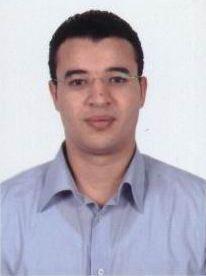 From 2013 up to 2014Working in  Societe Egyptienne D’Entreprises–SEDE (Abu Dhabi Branch)As a Senior Site Technical Engineer for the following Project:-ADDC Contract D-101712 - Construction of New DN900 primary Main From AlFalah to East Baniyas Along Graveyard Road (140,0000 Dhs).1 of 4From 2014 till nowWorking in  Lindenberg EmiratesAs Senior Estimation Engineer for Water & Sewerage Projects in UAE.Job Responsibilities:Tender StageEstimation of Tenders all in accordance to the Client Specifications and Drawings as well as an accurate evaluation based on Suppliers offers considering all contingency for prices fluctuation. Awarding StageSubmittals & approvals. Method Statements. Quantity surveying and invoices. Cost analysis and claims. Shop drawings. Contracts, Procurement and Material delivery schedules. Co-ordination with relevant Authorities, Consultants Projects Awarded during this Period (2000 up to date) :-1- Construction of Recycled Water Main Line From Yas To Saadiyat Island (Year 2017)Brief Description of the Contract:Supply, installation, testing and commission of HDPE pipeline (Dia700/800) of approx. 18 Km .RC Reservoir 5.5 MIG.Owner: Abu Dhabi Sewerage Services Company (ADSSC) Contract Value : 90,000,000 Dhs.2- DN800 Transmission Pipeline From Al Zawrah - Ajman To UAQ (Year 2015)Brief Description of the Contract:Supply, installation, testing and commission of DI pipeline of approx. 13 Km of DN800mm D.I pipeline.Owner: Federal Water and Electricity Authority (FEWA) Contract Value : 30,000,000 Dhs.3- Construction of New DN900 primary Main From Al Falah to East Baniyas Along Graveyard Road (Year 2013)Brief Description of the Contract:Supply, installation, testing and commission of approx. 35Km of 900mm Dia D.I Pipelines from Al Falah to east BaniyasOwner: Abu Dhabi Distribution Company (ADDC). Consultant: ItalconsultContract Value : 140,000,000 Dhs.4- Water Pipeline from Muzairah Pumping Station to Jabana for Shah Gaz Plant (Year 2012)Brief Description of the Contract:Supply, installation, testing and commission of approx. 37Km of 1000mm Dia C.S Pipelines from Muzairah PS to JabanaOwner: Abu Dhabi Transmission & Despatch Company (Transco). Consultant: TebodinContract Value : 95,000,000 Dhs.2 of 45- Water Supply System for Fujairah Distribution Network – Lot A (Year 2012)Brief Description of the Contract:Construction of The new Qidfa Pumping Station QPS-2 which is located nearthe existing Qidfa PS (QPS-1) and shall supply in total 48.77 MIGD (9238 m³/Hr) at initial stage and 71.89 MIGD (13617 m³/Hr) at final stage to theindividual Zones and receiving stations..Owner: Abu Dhabi Transmission & Despatch Company (Transco). Consultant : ILF Consulting Engineers.Contract Value : 224,000,000 Dhs.6- Al Ain Water Transmission Scheme – Tap Off 9A to Al Hayer to Junction A-IP 131-Lot P1 (Year 2009)Brief Description of the Contract:Supply, installation, testing and commission of approx. 13 Km of 1600mmDia C.S Pipelines from Al Fujairah to Al Ain Areas including 2 No. SteelReservoirs (25 million gallon each)….Owner: Abu Dhabi Transmission & Despatch Company (Transco). Consultant: TebodinContract Value : 508,000,000 Dhs.7- Al Taweelah - Unit III-Umm Al Nar Water Transmisson Scheme - Lot1 & Lot2- (Year 2006)Brief Description of the Contract:Supply, installation, testing and commission of approx. 70 Km of 1200-1600mm Dia D.I. Pipelines from Al Taweelah to Um Al Nar Areas including 4 N0 Concrete Reservoirs (10 million gallon each) and new Pumpstation withall	associated   buildings   such   as   chlorination/Firewater/Switchgear…Buildings.Owner: Abu Dhabi Water & Electricity Authority (ADWEA). Consultant: Tebodin Middle East.Contract Value : 760,000,000 Dhs.8- Irrigation Distribution Network at Al Maha Forest PS (Year 2004)Brief Description of the Contract:Construction of New PumpStation at Al Maha Forest , GRP pipeline from 400to 1000mm dia. Approx. length 45Km including all associated works such asValve chambers, thrust blocks, road culverts….etc.Owner: Sheikh Zayed Private Department Contract Value : 65,000,000 Dhs.9- Shuweihat Water Transmission Scheme (LOT–A). (Year 2003 -2004)Brief Description of the Contract:Twin water transmission of DI pipeline 1600 mm dia. , 110 km long from Shuweihat water desalination plant to Mirfa Pump Station including supply & install of more than 6 millions m3 of earth fill ,sand & gatch to construct the pipelines bund , Valve chambers, thrust blocks, road culverts, ducts, non NDRC Works..etc.Owner: Abu Dhabi Water & Electricity Authority (ADWEA). Main Contractor : Marubeni Taisei Consortium (MTC). Consultant: Maunsell Consultancy Services.Contract Value : 160,000,000 Dhs.10- Water Supply to Al-Bahya and Al Sader Areas. (Year 2002-2003)Brief Description of the Contract:Supply, installation, testing and commission of approx. 20 Km of 600mm Dia D.I. Pipelines to Al Bahya domestic and Farms Areas including house3 of 4connections ,NDRC Works ,valve chambers, ducts. thrust blocks, etc. Owner: Abu Dhabi Water & Electricity Authority (ADWEA) Consultant: Tebodin Middle East.Contract Value : 38,000,000 Dhs.11- Rehabilitation & replacement of old water mains in phases in Abu Dhabi city - Phase (1). (Year 2001-2002)Brief Description of the Contract:Rehabilitation of old water mains in urban areas in Abu Dhabi, DI 900 mm dia., 38 km long including NDRC Works, valve chambers, and concrete blocks.Owner: Abu Dhabi Water & Electricity Authority (ADWEA) Consultant: Tebodin Middle East.Contract Value : 68,000,000 Dhs.12- Contract No. ADSSC 705 - Sewer and Storm Water Drainage for Khalifa City "B". (Year 2000-2001)Owner : Abu Dhabi MunicipalityConsultant : Montgomery WatsonBrief Description of the Contract:Supply and installation of uPVC, GRP and RC for sewer and storm water drainage network up to 1400 mm diameter, length 45 km and up to 12.0 m depth to invert associated with all relevant structures such as manholes, backdrops and NDRC works.Contract Value : 27,000,000 Dhs.4 of 4CURRICULUM VITAEName:Ahmed Date & Place of Birth:20/06/1976  Cairo - EgyptNationality:EgyptianAhmed.371349@2freemail.com Military Status:ExemptedMarital Status:MarriedQualifications:BSc. of Civil Engineering , July 1999, Cairo University ,Egypt.Qualifications:Grade :GoodGrade :GoodDrive Liscence:   Holding an UAE driving license.:   Holding an UAE driving license.Windows XPComputer Skills:Microsoft OfficeComputer Skills:AutoCAD 2007AutoCAD 2007Internet ServicesArabic  - Native languageLanguages:English - FluentFrench - GoodFrom 2000 up to 2009Working in  Societe Egyptienne D’Entreprises–SEDE (Abu Dhabi Branch)As an Estimation and Procurement Engineer for infrastructure works in UAE.From 2010 up to 2012Working in  Societe Egyptienne D’Entreprises–SEDE (Abu Dhabi Branch)As a Senior Estimation and Procurement Engineer for infrastructure worksExperience:in UAE , Qatar and  Saudi arabia.